                                                                                                                                                                                                        О Т К Р Ы Т О Е    А К Ц И О Н Е Р Н О Е     О Б Щ Е С Т В О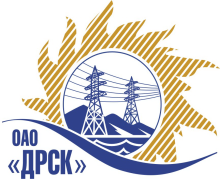 		Протокол выбора победителягород  Благовещенск, ул. Шевченко, 28ПРЕДМЕТ ЗАКУПКИ:Открытый электронный запрос предложений  «Зимняя спецобувь» для нужд филиалов ОАО «ДРСК» «Амурские электрические сети», «Приморские электрические сети», «Хабаровские электрические сети» «Электрические сети Еврейской автономной области», «Южно-Якутские электрические сети».Плановая стоимость: 4 460 000 руб. без учета НДСПРИСУТСТВОВАЛИ: постоянно действующая Закупочная комиссия 2-го уровня.ВОПРОСЫ, ВЫНОСИМЫЕ НА РАССМОТРЕНИЕ ЗАКУПОЧНОЙ КОМИССИИ: 1. О признании предложений соответствующими условиям закупки2. О признании предложения несоответствующим  условиям закупки3. О предварительной ранжировки предложений4. О проведении переторжки5. О ранжировки предложений Участников закупки. Выбор победителяВОПРОС 1 «О признании предложений соответствующими условиям закупки»ОТМЕТИЛИ:Предложения ЗАО "ТД"Спецодежда" (199034, г. Санкт-Петербург, 17-я линия В.О., д. 4-6), ЗАО "Восток-Сервис-Амур" (680030, Хабаровский край, г. Хабаровск, ул. Гамарника, 45, оф. 13), ООО "ВЛО" (613110, Кировская обл., Слободской р-н, пгт. Вахруши, ул. Ленина, 5) признаются удовлетворяющими по существу условиям закупки. Предлагается принять данные предложения к дальнейшему рассмотрению.РЕШИЛИ:Признать предложения ЗАО "ТД"Спецодежда", ЗАО "Восток-Сервис-Амур", ООО "ВЛО" соответствующими условиям закупки.ВОПРОС 2 «О признании предложения несоответствующим условиям закупки»ОТМЕТИЛИ:Предложение ЗАО "ПК РОССПЕЙСг. Ряжск г. Хабаровск не предоставил оферту на  последнюю ставку сделанную на ЭТП. РЕШИЛИ:Отклонить предложение ЗАО "ПК РОССПЕЙСг. Ряжск г. ХабаровскОТМЕТИЛИ:Согласно п. 4 Технического задания (Требования к Поставщику обязательные условия Заказчика) являлось  предоставление образцов для наглядного подтверждения  всех требований к продукции. ООО "Компания "ВостокСтройМастер" образцы заявленной зимней спецобуви не предоставлены, что не соответствует требованиям  закупочной документации.РЕШИЛИ:Отклонить предложение ООО "Компания "ВостокСтройМастер"  г. Хабаровск как несоответствующее условиям закупки.ВОПРОС 3 «О предварительной ранжировке предложений»ОТМЕТИЛИ:В соответствии с требованиями и условиями, предусмотренными извещением о закупке и Закупочной документацией, предлагается предварительно ранжировать предложения следующим образом: РЕШИЛИ:Утвердить предварительную ранжировку предложений.ВОПРОС 4 «О проведении переторжки»ОТМЕТИЛИ:Учитывая результаты экспертизы предложений Участников закупки, Закупочная комиссия полагает не целесообразным проведение переторжки.РЕШИЛИ:Процедуру переторжки не проводить.ВОПРОС 5 «О ранжировки предложений Участников закупки. Выбор победителя»ОТМЕТИЛИ:В соответствии с требованиями и условиями, предусмотренными извещением о закупке и Закупочной документацией, предлагается ранжировать предложения следующим образом: На основании вышеприведенной ранжировки предложений предлагается признать Победителем Участника, занявшего первое место, а именно: ЗАО "ТД"Спецодежда" (199034, г. Санкт-Петербург, 17-я линия В.О., д. 4-6) -  Стоимость предложения:  3 610 451,00 руб. (Цена без НДС) (4 260 332,18 руб. с учетом НДС) Срок поставки: до 30 сентября 2013г. Условия оплаты: до 30 октября 2013г. -  в течение 30 дней после получения продукции. Гарантийный срок:  на кожаную обувь согласно ГОСТ 70 дней с момента выдачи в носку. Предложение действительно до 30 декабря 2013г.РЕШИЛИ:Утвердить ранжировку предложений.Признать Победителем ЗАО "ТД"Спецодежда" (199034, г. Санкт-Петербург, 17-я линия В.О., д. 4-6) -  Стоимость предложения:  3 610 451,00 руб. (Цена без НДС) (4 260 332,18 руб. с учетом НДС) Срок поставки: до 30 сентября 2013г. Условия оплаты: до 30 октября 2013г. -  в течение 30 дней после получения продукции. Гарантийный срок:  на кожаную обувь согласно ГОСТ 70 дней с момента выдачи в носку. Предложение действительно до 30 декабря 2013г.ДАЛЬНЕВОСТОЧНАЯ РАСПРЕДЕЛИТЕЛЬНАЯ СЕТЕВАЯ КОМПАНИЯУл.Шевченко, 28,   г.Благовещенск,  675000,     РоссияТел: (4162) 397-359; Тел/факс (4162) 397-200, 397-436Телетайп    154147 «МАРС»;         E-mail: doc@drsk.ruОКПО 78900638,    ОГРН  1052800111308,   ИНН/КПП  2801108200/280150001№  348/МЭ-ВП«01» июля 2013 годаМесто в предварительной ранжировкеНаименование и адрес участникаЦена заявки и иные существенные условия1 местоЗАО "ТД"Спецодежда" (199034, г. Санкт-Петербург, 17-я линия В.О., д. 4-6)Стоимость предложения:  3 610 451,00 руб. (Цена без НДС)(4 260 332,18 руб. с учетом НДС)Срок поставки: до 30 сентября 2013г.Условия оплаты: до 30 октября 2013г. -  в течение 30 дней после получения продукции.Гарантийный срок:  на кожаную обувь согласно ГОСТ 70 дней с момента выдачи в носку.Предложение действительно до 30 декабря 2013г.2 местоЗАО "Восток-Сервис-Амур" (680030, Хабаровский край, г. Хабаровск, ул. Гамарника, 45, оф. 13)Стоимость предложения:   3 974 415,82 руб. (Цена без НДС)(4 689 810,67 руб. с учетом НДС).Срок поставки: до 30 сентября 2013г.Условия оплаты: В течение 30 дней с момента поставки каждой партии товара.Гарантийный срок: В соответствии с ГОСТ, ТУ.Предложение действительно до 30 сентября 2013г.3 местоООО "ВЛО" (613110, Кировская обл., Слободской р-н, пгт. Вахруши, ул. Ленина, 5)Стоимость предложения:    3 999 122,88 руб. (Цена без НДС)(4 718 965,00 руб. с учетом НДС).Срок поставки: сентябрь 2013г.Условия оплаты: В течение 30 дней с момента получения продукции на склад Грузополучателя.Гарантийный срок: 12 месяцев при условии соблюдения требований ГОСТ..Предложение действительно до 30 сентября 2013г.Место в Наименование и адрес участникаЦена заявки и иные существенные условия1 местоЗАО "ТД"Спецодежда" (199034, г. Санкт-Петербург, 17-я линия В.О., д. 4-6)Стоимость предложения:  3 610 451,00 руб. (Цена без НДС)(4 260 332,18 руб. с учетом НДС)Срок поставки: до 30 сентября 2013г.Условия оплаты: до 30 октября 2013г. -  в течение 30 дней после получения продукции.Гарантийный срок:  на кожаную обувь согласно ГОСТ 70 дней с момента выдачи в носку.Предложение действительно до 30 декабря 2013г.2 местоЗАО "Восток-Сервис-Амур" (680030, Хабаровский край, г. Хабаровск, ул. Гамарника, 45, оф. 13)Стоимость предложения:   3 974 415,82 руб. (Цена без НДС)(4 689 810,67 руб. с учетом НДС).Срок поставки: до 30 сентября 2013г.Условия оплаты: В течение 30 дней с момента поставки каждой партии товара.Гарантийный срок: В соответствии с ГОСТ, ТУ.Предложение действительно до 30 сентября 2013г.3 местоООО "ВЛО" (613110, Кировская обл., Слободской р-н, пгт. Вахруши, ул. Ленина, 5)Стоимость предложения:    3 999 122,88 руб. (Цена без НДС)(4 718 965,00 руб. с учетом НДС).Срок поставки: сентябрь 2013г.Условия оплаты: В течение 30 дней с момента получения продукции на склад Грузополучателя.Гарантийный срок: 12 месяцев при условии соблюдения требований ГОСТ..Предложение действительно до 30 сентября 2013г.Ответственный секретарь Закупочной комиссии: Моторина О.А. «___»______2013 г._______________________________Технический секретарь Закупочной комиссии: Терёшкина Г.М.  «___»______2013 г._______________________________